О создании муниципальной комиссии по обследованию жилых помещений, занимаемых инвалидами и семьями, имеющими детей-инвалидов, и используемых для их постоянного проживания, и общего имущества в многоквартирных домах, в которых проживают инвалиды, входящих в состав муниципального жилищного фонда, а также частного жилищного фонда, в целях их приспособления с учетом потребностей инвалидов и обеспечения условий их доступности для инвалидовВ соответствии с Постановлением Правительства Российской Федерации от 09.07.2016 № 649 «О мерах по приспособлению жилых помещений и общего имущества в многоквартирном доме с учетом потребностей инвалидов», Законом Красноярского края от 21.04.2011 № 12-5794 «Об обеспечении беспрепятственного доступа маломобильных граждан к жилым помещениям и общему имуществу в многоквартирном доме, объектам социальной, инженерной и транспортной инфраструктур и предоставляемым в них услугам, беспрепятственного пользования средствами связи и информации в Красноярском крае», Постановлением Правительства Красноярского края от 30.07.2018 г. № 440-п «Об утверждении Порядка создания и работы муниципальных комиссий, создаваемых органами местного самоуправления, по обследованию жилых помещений, занимаемых инвалидами и семьями, имеющими детей-инвалидов, и используемых для их постоянного проживания, и общего имущества в многоквартирных домах, в которых проживают инвалиды, входящих в состав муниципального жилищного фонда, а также частного жилищного фонда, в целях их приспособления с учетом потребностей инвалидов и обеспечения условий их доступности для инвалидов», руководствуясь статьями 30, 35 Устава города Канска, ПОСТАНОВЛЯЮ:1. Создать муниципальную комиссию по обследованию жилых помещений, занимаемых инвалидами и семьями, имеющими детей-инвалидов, и используемых для их постоянного проживания, и общего имущества в многоквартирных домах, в которых проживают инвалиды, входящих в состав муниципального жилищного фонда, а также частного жилищного фонда, в целях их приспособления с учетом потребностей инвалидов и обеспечения условий их доступности для инвалидов (далее – Муниципальная комиссия) в составе согласно приложению к настоящему постановлению.2. Ведущему специалисту Отдела культуры администрации г. Канска Велищенко Н.А. опубликовать настоящее постановление в официальном печатном издании «Канский вестник» и разместить на официальном сайте муниципального образования город Канск в сети Интернет.3. Контроль за исполнением настоящего постановления возложить на первого заместителя главы города по вопросам жизнеобеспечения П.Н. Иванца. 4. Постановление вступает в силу со дня официального опубликования.Исполняющий обязанностиглавы города Канска 							 	      Н.В. КадачПриложение к постановлению администрации г. Канска от 13.12.2018 г. № 1200Составмуниципальной комиссии по обследованию жилых помещений, занимаемых инвалидами и семьями, имеющими детей-инвалидов, и используемых для их постоянного проживания, и общего имущества в многоквартирных домах, в которых проживают инвалиды, входящих в состав муниципального жилищного фонда, а также частного жилищного фонда, в целях их приспособления с учетом потребностей инвалидов и обеспечения условий их доступности для инвалидов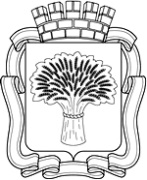 Российская ФедерацияАдминистрация города Канска
Красноярского краяПОСТАНОВЛЕНИЕРоссийская ФедерацияАдминистрация города Канска
Красноярского краяПОСТАНОВЛЕНИЕРоссийская ФедерацияАдминистрация города Канска
Красноярского краяПОСТАНОВЛЕНИЕРоссийская ФедерацияАдминистрация города Канска
Красноярского краяПОСТАНОВЛЕНИЕ13.12.2018 г.№1200Иванец Петр Николаевич-первый заместитель главы города по вопросам жизнеобеспечения, председатель комиссииБоборик Максим Владимирович-руководитель управления строительства и жилищно-коммунального хозяйства администрации города Канска заместитель председателя комиссииБайкова Яна Юрьевна-главный специалист отдела по учету и муниципальному жилищному контролю управления строительства и жилищно-коммунального хозяйства администрации города Канска, секретарь комиссиичлены комиссии:Букалов Александр ВасильевичАпанович Татьяна                 Анатольевна--руководитель комитета по управлению муниципальным имуществом города Канскаисполняющий обязанности руководителя Управления архитектуры и инвестиций администрации города КанскаПоздняков Александр Сергеевич-начальник отдела по учету и муниципальному жилищному контролю управления строительства и жилищно-коммунального хозяйства администрации города Канска,Швед Татьяна Николаевна-начальник отдела по работе с инвалидами, военнослужащими и лицами, пострадавшими от радиации управления социальной защиты населения администрации города КанскаЛатышева Наталья Владимировна-заведующий отделением срочного социального обслуживания муниципального бюджетного учреждения социального обслуживания «Комплексный центр социального обслуживания населения г. Канска» (по согласованию)Дробушевский Александр Александрович-председатель Местной организации общероссийской общественной организации «Всероссийского общества инвалидов» города Канска (по согласованию)